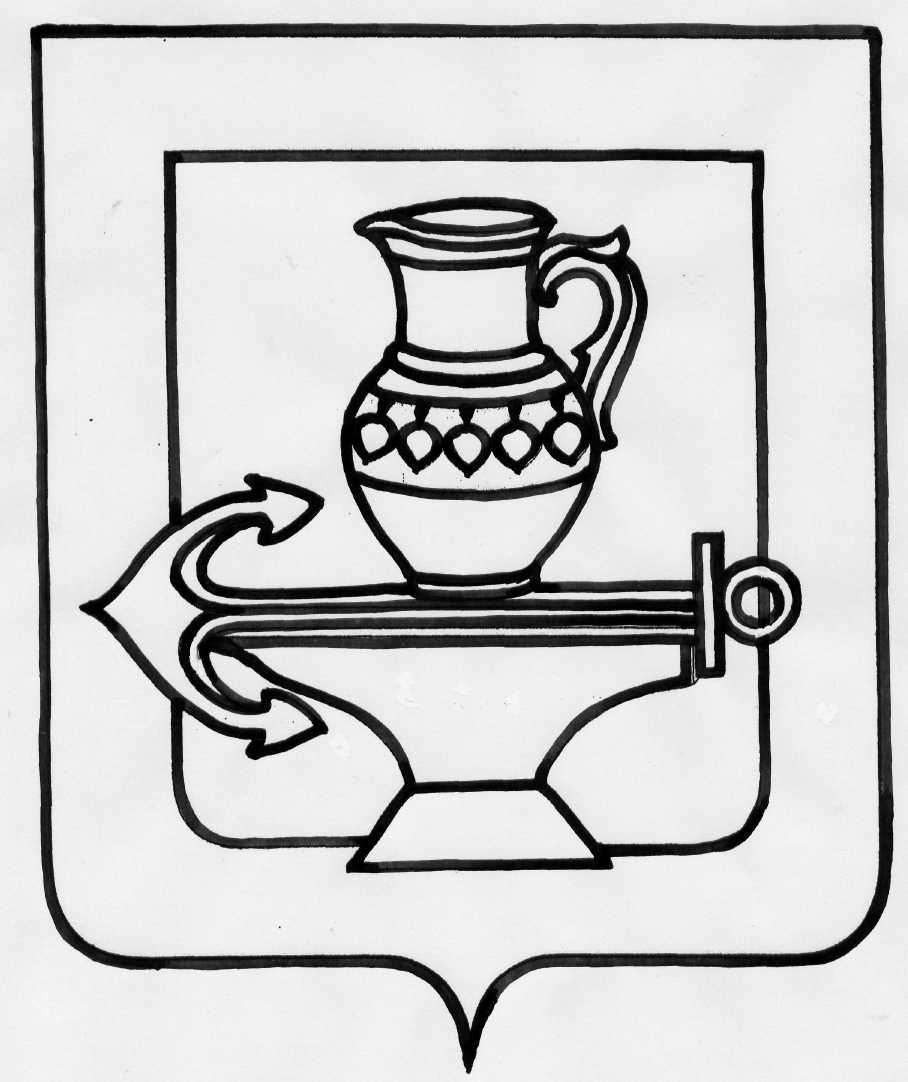 Муниципальное бюджетное общеобразовательное учреждение средняя общеобразовательная школа села Новодмитриевка Липецкого муниципального района Липецкой областиПОЛОЖЕНИЕ об организации питания обучающихся                                                                  МБОУ СОШ с. НоводмитриевкаЛипецкого муниципального районаI. Общие положения1.1. Настоящее Положение о порядке организации питания учащихся в МБОУ СОШ села Новодмитриевка Липецкого муниципального района (далее – Положение) разработано в соответствии с:•	Федеральным законом от 29.12.2012 № 273-ФЗ «Об образовании в Российской Федерации»; •	санитарными правилами и нормами СанПиН 2.4.2.2821-10 "Санитарно-эпидемиологические требования к условиям и организации обучения в общеобразовательных учреждениях", утвержденными постановлением Главного государственного санитарного врача РФ от 29.12. 2010 г. № 1891.2. Настоящее Положение регулирует организацию питания учащихся в образовательной организации.1.3.Ответственность за организацию и охват обучающихся горячим питанием возлагается на заместителя директора по воспитательной работе школы.1.4.Питание обучающихся осуществляется в столовой школы в соответствии с меню, исходя из установленных норм продуктов и стоимости дневного рациона питания.1.5.Фактическая стоимость питания обучающихся определяется ежедневной калькуляцией стоимости блюд.1.6.Питание обучающихся производится ежедневно за исключением выходных, праздничных дней и школьных каникул.II. Требования к организации питания2.1.Для обучающихся школы 5-11 классов организовывается одноразовое горячее питание (завтрак), для  учащихся, начальной школы, учащихся из многодетных семей - 2-х разовое питание (завтрак, обед), для воспитанников ГПД – трехразовое питание (завтрак, обед, полдник).  Отпуск завтраков, обеда, полдника  производится в часы, устанавливаемые графиком питания обучающихся, утвержденного приказом директора школы.2.2.Питание осуществляется за счет средств родителей (законных представителей) и средств бюджета района (при их наличии в смете учреждения) для детей из  многодетных семей. 2.4.Рацион питания обучающихся подлежит обязательному согласованию с территориальным отделом территориального управления Федеральной службы по надзору в сфере защиты прав потребителей и благополучия человека по Липецкой области. Для обеспечения информированности школьников и их родителей (законных представителей) об ассортименте питания в столовой вывешивается ежедневное меню, которое составляется поваром  в соответствии с примерным 10-дневным цикличным меню.2.5.На основании фактического наличия продуктов в меню входит название блюд, норма выхода блюда, его цена. Меню подписывается поваром и утверждается директором школы.2.6.В питании обучающихся запрещается использовать:1. Пищевые продукты с истекшими сроками годности и признаками недоброкачественности.2. Остатки пищи от предыдущего приема и пища, приготовленная накануне.3. Плодоовощная продукция с признаками порчи.4. Мясо, субпродукты всех видов сельскохозяйственных животных, рыба, сельскохозяйственная птица, не прошедшие ветеринарный контроль.5. Субпродукты, кроме печени, языка, сердца. 6. Непотрошеная птица.7. Мясо диких животных.8. Яйца и мясо водоплавающих птиц.9. Яйца с загрязненной скорлупой, с насечкой, "тек", "бой", а также яйца из хозяйств, неблагополучных по сальмонеллезам.10. Консервы с нарушением герметичности банок, бомбажные, "хлопуши", банки с ржавчиной, деформированные, без этикеток.11. Крупа, мука, сухофрукты и другие продукты, загрязненные различными примесями или зараженные амбарными вредителями.12. Любые пищевые продукты домашнего (не промышленного) изготовления.13. Кремовые кондитерские изделия (пирожные и торты).14. Зельцы, изделия из мясной обрези, диафрагмы; рулеты из мякоти голов, кровяные и ливерные колбасы.15. Творог из непастеризованного молока, фляжный творог, фляжную сметану без термической обработки.16. Простокваша -"самоквас”.17. Грибы и продукты (кулинарные изделия), из них приготовленные.18. Квас.19. Молоко и молочные продукты из хозяйств, неблагополучных по заболеваемости сельскохозяйственных животных, а также не прошедшие первичную обработку и пастеризацию.20. Сырокопченые мясные гастрономические изделия и колбасы.21. Блюда, изготовленные из мяса, птицы, рыбы, не прошедших тепловую обработку.22. Жареные во фритюре пищевые продукты и изделия;23. Пищевые продукты, не предусмотренные прил.№924. Уксус, горчица, хрен, перец острый (красный, черный) и другие острые (жгучие) приправы.25. Острые соусы, кетчупы, майонез, закусочные консервы, маринованные овощи и фрукты.26. Кофе натуральный; тонизирующие, в том числе энергетические напитки, алкоголь.27. Кулинарные жиры, свиное или баранье сало, маргарин и другие гидрогенизированные жиры.28. Ядро абрикосовой косточки, арахис.29. Газированные напитки.30. Молочные продукты и мороженое на основе растительных жиров.31. Жевательная резинка.32. Кумыс и другие кисломолочные продукты с содержанием этанола (более 0,5%).33. Карамель, в том числе леденцовая.34. Закусочные консервы.35. Заливные блюда (мясные и рыбные), студни, форшмак из сельди.36. Холодные напитки и морсы (без термической обработки) из плодово-ягодного сырья.37. Окрошки и холодные супы.38. Макароны по-флотски (с мясным фаршем), макароны с рубленым яйцом.39. Яичница-глазунья.40. Паштеты и блинчики с мясом и с творогом.41. Первые и вторые блюда из/на основе сухих пищевых концентратов быстрого приготовления.III. Требованию к соблюдению правил личной гигиены персоналом школьной столовой3.В целях предупреждения возникновения и распространения инфекционных заболеваний среди обучающихся учреждения, в школе проводятся следующие мероприятия:3.1. В столовой созданы условия для соблюдения персоналом правил личной гигиены.3.2.Персонал обеспечивается специальной санитарной одеждой (халат или куртка, брюки, головной убор, легкая нескользкая рабочая обувь) в количестве не менее трех комплектов на одного работника, в целях регулярной ее замены.3.3. Работники столовой обязаны:- приходить на работу в чистой одежде и обуви;- оставлять верхнюю одежду, головной убор, личные вещи в бытовой комнате;- тщательно мыть руки с мылом перед началом работы, после посещения туалета, а также перед каждой сменой вида деятельности;- коротко стричь ногти;- при изготовлении блюд, кулинарных и кондитерских изделий снимать ювелирные украшения, часы и другие бьющиеся предметы, коротко стричь ногти и не покрывать их лаком, не застегивать спецодежду булавками;- работать в специальной чистой санитарной одежде, менять ее по мере загрязнения; волосы убирать под колпак или косынку;- не выходить на улицу и не посещать туалет в специальной санитарной одежде;- не принимать пищу и не курить на рабочем месте;- личные вещи и обувь хранить раздельно от санитарной одежды (в разных шкафах).3.4. При появлении признаков простудного заболевания или желудочно-кишечного расстройства, а также нагноений, порезов, ожогов, а также обо всех случаях заболевания кишечными инфекциями в своей семье, работник столовой обязан сообщить об этом администрации и обратиться за медицинской помощью.3.5. Лица с кишечными инфекциями, гнойничковыми заболеваний кожи, воспалительными заболеваниями верхних дыхательных путей, ожогами или порезами временно отстраняются от работы. К работе эти работники допускаются только после выздоровления, медицинского обследования и заключения врача.3.6. К работе в столовой допускаются лица, имеющие соответствующую профессиональную квалификацию, прошедшие предварительный, при поступлении на работу, и периодические медицинские осмотры в установленном порядке, профессиональную гигиеническую подготовку и аттестацию. Профессиональная гигиеническая подготовка и аттестация для работников проводится не реже одного раза в два года.3.7. Каждый работник столовой обязан иметь личную медицинскую книжку установленного образца, в которую вносятся результаты медицинских обследований и лабораторных исследований, сведения о перенесенных инфекционных заболеваниях, отметка о прохождении профессиональной гигиенической подготовки и аттестации.3.8. Столовая обеспечивается аптечкой для оказания первой медицинской помощи.IV. Требования к санитарному состоянию и содержания пищеблока столовой4.1. Системы хозяйственно-питьевого холодного и горячего водоснабжения, канализации, вентиляции и отопления оборудуются в соответствии с санитарно-эпидемиологическими требованиями, предъявляемыми к организациям общественного питания.4.2. При обеденном зале столовой установлены умывальники используются одноразовые бумажные полотенца или электрические полотенцесушители.4.3. Для искусственного освещения применяются светильники во влагопылезащитном исполнении.V. Требования к оборудованию, инвентарю, посуде и таре5.1. Оборудование, инвентарь, посуда, тара, являющиеся предметами производственного окружения, должны соответствовать санитарно-эпидемиологическим требованиям, предъявляемым к организациям общественного питания, и выполнены из материалов, допущенных для контакта с пищевыми продуктами в установленном порядке.5.2. Все установленное в производственных помещениях технологическое и холодильное оборудование должно находиться в исправном состоянии. В случае выхода из строя какого-либо технологического оборудования вносятся изменения в меню. Ежегодно, перед началом нового учебного года проводится технический контроль соответствия оборудования.5.3. Обеденный зал оборудован столовой мебелью (столами и табуретами) с покрытием, позволяющим проводить их обработку с применением моющих и дезинфицирующих средств.5.4. Столовая школы обеспечивается достаточным количеством столовой посуды и приборами, из расчета 2 комплекта на одно посадочное место, а также шкафами для её хранения около раздаточной линии.5.6. При организации питания используется фарфоровая, фаянсовая и стеклянная посуда (тарелки, блюдца, чашки, бокалы), отвечающая требованиям безопасности для материалов, контактирующих с пищевыми продуктами.5.7. Допускается использование одноразовых столовых приборов и посуды, отвечающих требованиям безопасности для материалов, контактирующих с пищевыми продуктами, и допущенными для использования под горячие и (или) холодные блюда и напитки. Повторное использование одноразовой посуды не допускается.5.8. Для раздельного хранения сырых и готовых продуктов, их технологической обработки и раздачи в обязательном порядке используются раздельные и специально промаркированное оборудование, разделочный инвентарь, кухонная посуда: - холодильное оборудование с маркировкой: «гастрономия», «молочные продукты», «мясо, птица», «рыба», «фрукты, овощи», «яйцо» и т.п.; - производственные столы с маркировкой: «СМ» – сырое мясо, «СК» – сырые куры, «СР» – сырая рыба, «СО» - сырые овощи, «ВМ» – вареное мясо, «ВР» - вареная рыба, «ВО» – вареные овощи, «Г» – гастрономия, «З» – зелень, «Х» – хлеб и т.п.; - разделочный инвентарь (разделочные доски и ножи) с маркировкой: «СМ», «СК», «СР», «СО», «ВМ», «ВР», «ВК» – вареные куры, «ВО», «Г», «З», «Х», «сельдь»; - кухонная посуда с маркировкой: «I блюдо», «II блюдо», «III блюдо», «молоко», «СО» «СМ», «СК», «ВО», «СР», «крупы», «сахар», «масло», «сметана», «фрукты», «яйцо чистое», «гарниры», «Х», «З», «Г» и т.п.5.9. Для порционирования блюд используется инвентарь с мерной меткой объема в литрах и миллилитрах.5.10. Не допускается использование кухонной и столовой посуды деформированной, с отбитыми краями, трещинами, сколами, с поврежденной эмалью; столовые приборы из алюминия; разделочные доски из пластмассы и прессованной фанеры; разделочные доски и мелкий деревянный инвентаря с трещинами и механическими повреждениями. 5.11. Складские помещения для хранения продуктов оборудуются холодильным оборудованием с контрольными термометрами. Использование ртутных термометров не допускается.VI. Требования к состоянию и содержанию помещений и мытью посуды.6.1. Уборка обеденного зала столовой проводится после каждого приема пищи. Обеденные столы моются горячей водой с добавлением моющих средств, используя специально выделенную ветошь и промаркированную тару для чистой и использованной ветоши. Ветошь в конце работы замачивается в воде при температуре не ниже 45°С, с добавлением моющих средств, дезинфицируется или кипятится, ополаскивается, просушивается и хранится в таре для чистой ветоши.6.2. Мытье кухонной посуды проводится отдельно от столовой посуды. В моечных помещениях вывешиваются инструкции о правилах мытья посуды и инвентаря с указанием концентрации и объемов применяемых моющих средств, согласно инструкции по применению этих средств, и температурных режимах воды в моечных ваннах.6.3. Моющие и дезинфицирующие средства хранятся в таре изготовителя в специально отведенном месте отдельно от пищевых продуктов.6.4. Для обработки посуды, проведения уборки и санитарной обработки предметов производственного окружения используются разрешенные к применению в установленном порядке моющие, чистящие и дезинфицирующие средства, согласно инструкциям по их применению.6.5. Моечные ванны для мытья столовой посуды имеют маркировку объемной вместимости и обеспечиваются пробками из полимерных и резиновых материалов. Для дозирования моющих и обеззараживающих средств используются мерные емкости.6.6. Чашки, стаканы, бокалы промываются в первой ванне горячей водой, при температуре не ниже 45°С, с применением моющих средств; во второй ванне ополаскиваются горячей проточной водой не ниже 65°С, с использованием металлической сетки с ручками и гибкого шланга с душевой насадкой.6.7. Столовые приборы подвергаются мытью в горячей воде при температуре не ниже 45°С, с применением моющих средств, с последующим ополаскиванием в проточной воде и прокаливанием в духовых (или сухожаровых) шкафах в течение 10 минут. Кассеты для хранения столовых приборов ежедневно подвергаются обработке с применением моющих средств, с последующим ополаскиванием и прокаливанием в духовом шкафу.6.8. Чистая кухонная посуда и инвентарь хранится на стеллажах на высоте не менее 0,5 м от пола; столовая посуда – в шкафах или на решетках; столовые приборы – в специальных ящиках-кассетах ручками вверх, хранение их на подносах россыпью не допускается.6.9. Санитарная обработка технологического оборудования проводится ежедневно по мере его загрязнения и по окончании работы. Производственные столы в конце работы моются с использованием моющих и дезинфицирующих средств, промывается горячей водой температуры не ниже 45° С и насухо вытирается сухой, чистой тканью. Для моющих и дезинфицирующих средств, применяемых для обработки столов, выделяется специальная промаркированную емкость.6.10. Мытье разделочных досок и мелкого деревянного инвентаря производится в моечном отделении (цехе) для кухонной посуды горячей водой при температуре не ниже 45°С, с добавлением моющих средств, ополаскивается горячей водой при температуре не ниже 65°С и ошпаривается кипятком, а затем просушивается на стеллажах на ребре. После обработки и просушивания разделочные доски хранятся непосредственно на рабочих местах на ребре.6.11. Щетки для мытья посуды после использования очищаются, замачиваются в горячей воде при температуре не ниже 45°С с добавлением моющих средств, дезинфицируются (или кипятятся в течение 15 мин.), промываются проточной водой, просушиваются и хранятся в специальной таре. Щетки с наличием плесени и видимых загрязнений не используются.6.12. Дезинфекция посуды и инвентаря проводится по эпидемиологическим показаниям в соответствии с инструкцией по применению дезинфицирующих средств.6.13. Один раз в месяц (каждую 4 субботу) проводится генеральная уборка всех помещений, оборудования и инвентаря с последующей дезинфекцией.6.14. При уборке шкафов для хранения хлеба крошки сметаются с полок специальными щетками и не реже 1 раза в неделю и тщательно протираются с использованием 1%-го раствора уксусной кислоты.6.15. Пищевые отходы хранятся в емкостях с крышками в специально выделенном месте. Емкости освобождаются по мере их заполнения не менее 2/3 объема, промываются раствором моющего средства.6.16. Для уборки каждой группы помещений выделяется отдельный промаркированный уборочный инвентарь. Инвентарь для мытья туалетов имеет сигнальную (красную) маркировку. По окончании уборки, в конце смены весь уборочный инвентарь промывается с использованием моющих и дезинфицирующих средств, просушивается и хранится в чистом виде. Инвентарь для мытья туалетов хранится отдельно.6.17. Проведение мероприятий по борьбе с насекомыми и грызунами осуществляется отделением профдезинфекции в соответствии с договором.6.18. Не допускается проведение ремонтных работ (косметического ремонта помещений, ремонта санитарно-технического и технологического оборудования) при эксплуатации пищеблока в период обслуживания обучающихся школы.VII. Требования к организации здорового питания и формированию меню7.1. Для обеспечения здоровым питанием всех обучающихся школы, составляется примерное меню на период 10 дней, в соответствии с рекомендуемой формой составления примерного меню, а также меню-раскладок, содержащих количественные данные о рецептуре блюд.7.2. При разработке примерного меню учитывается: продолжительность пребывания обучающихся в учреждении, возрастная категория и физические нагрузки.7.3. Производство готовых блюд осуществляется в соответствии с технологическими картами, в которых отражена рецептура и технология приготавливаемых блюд и кулинарных изделий. Технологические карты оформляются в соответствии с рекомендациями.7.4. При разработке меню для питания обучающихся предпочтение отдается свежеприготовленным блюдам, не подвергающимся повторной термической обработке.7.5. В примерном меню не допускается повторение одних и тех же блюд или кулинарных изделий в один и тот же день или в последующие 2-3 дня, а так же учитывается рациональное распределение энергетической ценности по отдельным приемам пищи. При одно-, двух-, трех- разовом питании распределение калорийности по приемам пищи в процентном отношении составляет: завтрак – 25 %, обед – 35 %, полдник – 15 %7.6. В суточном рационе питания оптимальное соотношение пищевых веществ: белков, жиров и углеводов, составляет 1:1:4 или в процентном отношении от калорийности, как 10-15%, 30-32% и 55-60%, соответственно, а соотношения кальция к фосфору, как 1:1,5.7.7. Питание обучающихся школы строится в соответствии с принципами щадящего питания, предусматривает использование определенных способов приготовления блюд, таких как варка, приготовление на пару, тушение, запекание, и исключает продукты с раздражающими свойствами.7.8. Ежедневно в рацион 2-3-разового питания включается мясо, молоко, сливочное и растительное масло, хлеб ржаной и пшеничный (с каждым приемом пищи). Рыбу, яйца, сыр, творог, кисломолочные продукты включаются 1 раз в 2-3 дня.7.9. Фактический рацион питания соответствует утвержденному примерному меню. В исключительных случаях производится замена одних продуктов, блюд и кулинарных изделий на другие при условии их соответствия по пищевой ценности, и в соответствии с таблицей замены пищевых продуктов.7.10. Прием пищевых продуктов и продовольственного сырья в школе осуществляется при наличии соответствующих документов (удостоверения качества и безопасности пищевых продуктов, документов ветеринарно-санитарной экспертизы, документов изготовителя, поставщика пищевых продуктов, подтверждающих их происхождение, сертификата соответствия, декларации о соответствии), подтверждающих их качество и безопасность, а также принадлежность к определенной партии пищевых продуктов, в соответствии с законодательством Российской Федерации. Документация, удостоверяющая качество и безопасность продукции, а также результаты лабораторных исследований сельскохозяйственной продукции хранятся в школе до окончания использования данной продукции. Не допускается к реализации пищевая продукция, не имеющая маркировки, в случае, если наличие такой маркировки предусмотрено законодательством Российской Федерации.7.11. В питании обучающихся используется продовольственное сырье растительного происхождения, выращенного в организациях сельскохозяйственного назначения, на учебно-опытном пришкольном участке при наличии результатов лабораторно-инструментальных исследований указанной продукции, подтверждающих ее качество и безопасность. 7.12. Овощи урожая прошлого года (капусту, репчатый лук, корнеплоды и др.) в период после 1 марта используются только после термической обработки.VIII. Организация обслуживания обучающихся горячим питанием8.1. Горячее питание предусматривает наличие горячего первого и (или) второго блюда, доведенных до кулинарной готовности, порционированных и оформленных.8.2. Отпуск горячего питания обучающимся осуществляется по классам на переменах, в соответствии с графиком питания, утвержденного приказом директора. За каждым классом в столовой закрепляются определенные обеденные столы.8.3. Организацию обслуживания обучающихся горячим питанием осуществляется путем предварительного накрытия столов дежурными детьми под руководством дежурного учителя.8.4. Не допускаются к приготовлению, порционированию и раздаче кулинарных изделий, проведению санитарной обработки и дезинфекции оборудования, посуды и инвентаря персонал, в должностные обязанности которого не входят указанные виды деятельности.IX. Требования к профилактике витаминной и микроэлементной недостаточности9.1. Для обеспечения физиологической потребности в витаминах допускается проведение дополнительного обогащения рациона питания микронутриентами, включающие в себя витамины и минеральные соли.9.2. Для дополнительного обогащения рациона микронутриентами могут быть использованы в меню специализированные продукты питания, обогащенные микронутриентами, а также инстантные витаминизированные напитки промышленного выпуска и витаминизация третьих блюд специальными витаминно-минеральными премиксами.9.3. Витаминизация блюд проводится под контролем медицинского работника школы. Подогрев витаминизированной пищи не допускается.9.4. Замена витаминизации блюд выдачей поливитаминных препаратов в виде драже, таблеток, пастилки и других форм в школе не допускается.9.5. О проводимых в учреждении мероприятиях по профилактике витаминной и микроэлементной недостаточности администрация школы информирует родителей (законных представителей) обучающихся.X. Требования к организации питьевого режима10.1. В школе предусмотрено централизованное обеспечение обучающихся питьевой водой, отвечающей гигиеническим требованиям, предъявляемым к качеству воды централизованных систем питьевого водоснабжения. Доступ обучающихся к питьевой воде  обеспечен в течение всего времени их пребывания в школе.10.3. За организацию питьевого режима ответственность несет повар.XI. Требования к соблюдению санитарных правил и нормативов11.1. Фельдшер ФАП следит за организацией питания в школе, в том числе за качеством поступающих продуктов, члены бракеражной комиссии следят правильностью закладки продуктов и приготовлением готовой пищи.11.2.Пищевые продукты, поступающие на пищеблок, должны соответствовать гигиеническим требованиям, предъявляемым к продовольственному сырью и пищевым продуктам, и сопровождаться документами, удостоверяющими их качество и безопасность, с указанием даты выработки, сроков и условий хранения продукции. Сопроводительный документ необходимо сохранять до конца реализации продукта. Для контроля за качеством поступающей продукции проводится бракераж и делается запись в журнале бракеража пищевых продуктов и продовольственного сырья. 11.3.Выдача готовой пищи осуществляется только после снятия пробы. Оценку качества блюд проводит бракеражная комиссия в составе трёх человек назначаемые приказом по ОУ (пробу снимают непосредственно из емкостей, в которых пища готовится). Результат бракеража регистрируется в «Журнале бракеража готовой кулинарной продукции. Вес порционных блюд должен соответствовать выходу блюда, указанному в меню-раскладке. При нарушении технологии приготовления пищи, а также в случае неготовности, блюдо к выдаче не допускается до устранения выявленных кулинарных недостатков.11.4. Ежедневно перед началом работы фельдшером ФАП  проводится осмотр работников столовой на наличие гнойничковых заболеваний кожи рук и открытых поверхностей тела, а также ангин, катаральных явлений верхних дыхательных путей. Результаты осмотра ежедневно перед началом рабочей смены заносятся в «Журнал здоровья».11.5. Для контроля за количественным составом рациона питания, ассортиментом используемых пищевых продуктов и продовольственного сырья, поваром  ведется «Книга складского учета». В конце месяца осуществляется подсчет и сравнение со среднесуточными нормами питания (в расчете на один день на одного человека, в среднем за месяц) совместно с бухгалтером  Централизованной бухгалтерии.11.6. С целью контроля за соблюдением условий и сроков хранения скоропортящихся пищевых продуктов, требующие особых условий хранения, проводится контроль температурных режимов хранения в холодильном оборудовании, с использованием термометров (за исключением ртутных). Полученная информация заносится в «Журнал учета температурного режима в холодильного оборудования».11.7. С целью контроля за соблюдением технологического процесса отбирается суточная проба от каждой партии приготовленных блюд. Отбор суточной пробы осуществляет  повар в соответствии рекомендациями по отбору проб. Контроль за правильностью отбора и условиями хранения суточных проб осуществляет ответственный за питание.11.8. Для определения в пищевых продуктах пищевой ценности (белков, жиров, углеводов, калорийности, минеральных веществ и витаминов), и подтверждения безопасности приготовляемых блюд, на соответствие их гигиеническим требованиям, предъявляемых к пищевым продуктам, а также для подтверждения безопасности контактирующих с пищевыми продуктами предметами производственного окружения, проводятся лабораторные и инструментальные исследования в соответствии с программой производственного контроля.11.9. С целью профилактики алиментарно-зависимых заболеваний, пищевых отравлений, инфекционных заболеваний, а так же формирования навыков и культуры здорового питания, этике приема пищи в школе заместителем директора по воспитательной работе организуется дополнительная внеклассная работа: лекции, игры, семинары, викторины и дни здоровья.Принято на педагогическом советеМБОУ СОШ с.НоводмитриевкаПротокол № 1от 31 августа 2013 г.                                              Утверждено Директор МБОУ СОШ с. Новодмитриевка__________Г.А. ФирсоваПриказ № 132/4от 4 сентября 2013 г.